2. SAVEZNI TRENING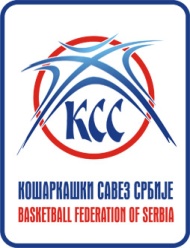 NIŠ 15.04.2018.SPISAK TRENERAGODIŠTE:   2005GODIŠTE:   2004GODIŠTE:   2003EKIPA  AEKIPA  BPrvi trenerAnđelić  NatašaTrenerRanđelov VladicaPrvi trenerStepanović  VukTrenerMilovanović  NenadPrvi trenerIvanović  BojanTrenerMužević RenataPrvi trenerMitrović  SvetlanaTrenerStojiljković  Dimitrije